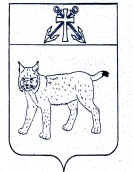 ПРОЕКТАДМИНИСТРАЦИЯ УСТЬ-КУБИНСКОГОМУНИЦИПАЛЬНОГО ОКРУГАПОСТАНОВЛЕНИЕс. Устьеот                                                                                                                       №                                                                                                                           О внесении изменений в постановление администрации округа от 9 января 2023 года № 72 «Об утверждении административного регламента предоставления муниципальной услуги по постановке отдельных категорий граждан на учет в качестве лиц, имеющих право на предоставление земельных участков, находящихся  в муниципальной собственности либо государственная собственность на которые не разграничена, в собственность бесплатно»В соответствии с Федеральным законом от 27 июля 2010 года № 210-ФЗ «Об организации предоставления государственных и муниципальных услуг», порядком разработки и утверждения административных регламентов предоставления муниципальных услуг администрацией округа, утвержденным постановлением администрации округа от 9 января 2023 года № 36 «Об утверждении Порядков разработки административных регламентов предоставления муниципальных услуг,  проведения экспертизы административных регламентов», статьи 42 Устава округа администрация округаПОСТАНОВЛЯЕТ:	1. Внести в административный регламент предоставления муниципальной услуги по постановке отдельных категорий граждан на учет в качестве лиц, имеющих право на предоставление земельных участков, находящихся в муниципальной собственности либо государственная собственность на которые не разграничена, в собственность бесплатно, утвержденный постановлением администрации округа от 9 января 2023 года № 72 «Об утверждении административного регламента предоставления муниципальной услуги по постановке отдельных категорий граждан на учет в качестве лиц, имеющих право на предоставление земельных участков, находящихся  в муниципальной собственности либо государственная собственность на которые не разграничена, в собственность бесплатно», следующие изменения:1.1. Пункт 1.2 административного регламента дополнить следующими подпунктами 1.2.4 – 1.2.6 следующего содержания:	«1.2.4. Граждане Российской Федерации, имеющие статус вынужденного переселенца, и члены их семей (при наличии членов семьи), прибывшие на территорию Вологодской области с территорий Украины, Донецкой Народной Республики, Луганской Народной Республики, Херсонской и Запорожской областей;	1.2.5. Военнослужащие, лица, заключившие контракт о пребывании в добровольческом формировании, содействующем выполнению задач, возложенных на Вооруженные Силы Российской Федерации, и лица, проходящие (проходившие) службу в войсках национальной гвардии Российской Федерации и имеющие специальные звания полиции (далее также - военнослужащие);	1.2.6. Члены семей указанных в пункте 1.2.5 настоящего  административного регламента военнослужащих и лиц, погибших (умерших) вследствие увечья (ранения, травмы, контузии) или заболевания, полученных ими в ходе участия в специальной военной операции (далее также - члены семей погибших (умерших) военнослужащих). К членам семей погибших (умерших) военнослужащих относятся:1) супруга (супруг), состоящая (состоящий) на день гибели (смерти) военнослужащего в зарегистрированном с ним (с ней) браке и не вступившая (не вступивший) в повторный брак;2) родители погибшего (умершего) военнослужащего;3) дети погибшего (умершего) военнослужащего, не достигшие возраста 18 лет, а также старше этого возраста, если они стали инвалидами до достижения ими возраста 18 лет;4) дети погибшего (умершего) военнослужащего старше восемнадцати лет, являющиеся учащимися, студентами, курсантами, слушателями, обучающимися в образовательных организациях по основным образовательным программам по очной форме, до окончания ими такого обучения, но не дольше чем до достижения ими возраста двадцати трех лет».1.2. Пункт 1.3 административного регламента изложить в следующей редакции:«1.3. Постановка на учет в качестве лиц, имеющих право на предоставление земельных участков в собственность бесплатно (далее – постановка на учет), граждан, указанных в подпункте 1.2.1 пункта 1.2 настоящего административного регламента, осуществляется в случае постоянного проживания граждан на территории Вологодской области не менее одного года на дату подачи заявления о постановке на учет в качестве лиц, имеющих право на предоставление земельных участков в собственность бесплатно.Постановка на учет  граждан, указанных в подпункте 1.2.2 пункта 1.2 настоящего административного регламента, осуществляется при наличии всех следующих условий в случае:1) регистрации гражданина по месту жительства на момент чрезвычайной ситуации в жилом помещении, признанном непригодным для проживания либо по которому установлен факт утраты;2) отсутствия у гражданина в собственности или на ином праве земельных участков, виды разрешенного использования которых допускают возведение жилого дома, не предназначенного для раздела на квартиры, расположенных в сельском поселении по месту нахождения утраченного в результате чрезвычайной ситуации жилого помещения.Постановка на учет граждан, указанных в подпункте 1.2.3 пункта 1.2 настоящего административного регламента, осуществляется при наличии всех следующих условий в случае:1) высшего или среднего медицинского образования;2) бессрочного трудового договора либо трудового договора, заключенного на срок не менее пяти лет;	3) основного места работы в соответствии с полученной квалификацией в государственных учреждениях здравоохранения Вологодской области, осуществляющих деятельность на территории округа. 	Постановка на учет  граждан, указанных в подпункте 1.2.4 пункта 1.2 настоящего административного регламента, осуществляется при одновременном наличии следующих условий:1) гражданину предоставлен земельный участок в соответствии с нормами закона области от 28 декабря 2018 года N 4476-ОЗ "Об особенностях предоставления земельных участков из фонда перераспределения земель сельскохозяйственного назначения на территории Вологодской области";2) гражданин является лицом, на чье имя территориальным органом федерального органа исполнительной власти в сфере внутренних дел по Вологодской области выдано действующее удостоверение вынужденного переселенца;3) члены семьи гражданина (при наличии членов семьи), указанные в заявлении о постановке на учет, являются гражданами Российской Федерации. К членам семьи относятся проживающие с вынужденным переселенцем независимо от наличия у них статуса вынужденного переселенца его супруга (супруг), дети и родители, а также другие родственники, нетрудоспособные иждивенцы, ведущие с ним общее хозяйство с даты регистрации ходатайства о признании гражданина Российской Федерации вынужденным переселенцем. В исключительных случаях иные лица могут быть признаны членами семьи вынужденного переселенца в судебном порядке.	Постановка на учет  граждан, указанных в подпункте 1.2.5 пункта 1.2 настоящего административного регламента, осуществляется при одновременном наличии следующих условий:1) военнослужащий на день подачи заявления о постановке на учет зарегистрирован по месту жительства либо по месту пребывания на территории Вологодской области;2) военнослужащий удостоен звания Героя Российской Федерации или награжден орденом Российской Федерации за заслуги, проявленные в ходе участия в специальной военной операции, начиная с 24 февраля 2022 года;3) военнослужащий является ветераном боевых действий.	Постановка на учет  граждан, указанных в подпункте 1.2.6 пункта 1.2 настоящего административного регламента, осуществляется при одновременном наличии следующих условий:1) наличие регистрации по месту жительству либо по месту пребывания на территории Вологодской области военнослужащего, погибшего (умершего) вследствие увечья (ранения, травмы, контузии) или заболевания, полученных им в ходе участия в специальной военной операции, на день его гибели (смерти);2) погибший (умерший) военнослужащий удостоен звания Героя Российской Федерации или награжден орденом Российской Федерации за заслуги, проявленные в ходе участия в специальной военной операции, начиная с 24 февраля 2022 года;3) погибший (умерший) военнослужащий является ветераном боевых действий».1.3. Подраздел 2.6 административного регламента изложить в следующей редакции:2.6. Исчерпывающий перечень документов, необходимых в соответствии с законодательными или иными нормативными правовыми актами для предоставления муниципальной услуги, которые заявитель должен представить самостоятельно2.6.1. В целях предоставления муниципальной услуги заявитель представляет (направляет) заявление по форме, утвержденной приказом Департамента имущественных отношений Вологодской области от 5 мая 2015 года № 22н  согласно приложениям 2-7 к настоящему административному регламенту.В заявлении должны быть указаны:вид разрешенного использования земельного участка;предполагаемое местоположение земельного участка (наименование городского округа, сельского (городского) поселения муниципального округа);номер СНИЛС.Гражданами, указанными в подпункте 1.2.4 пункта 1.2 настоящего  административного регламента, в заявлении при наличии членов семьи также перечисляются такие члены семьи с указанием их номеров СНИЛС.Граждане, указанные в подпункте 1.2.6 пункта 1.2 настоящего  административного регламента, в заявлении вправе указать иных членов семьи погибшего (умершего) военнослужащего с указанием их номеров СНИЛС.Форма заявления на предоставление муниципальной услуги размещается на официальном сайте Уполномоченного органа в сети «Интернет» с возможностью бесплатного копирования (скачивания).Заявление заполняется разборчиво, в машинописном виде или от руки. Заявление заверяется подписью заявителя (его уполномоченного представителя).Заявление, по просьбе заявителя, может быть заполнено специалистом, ответственным за прием документов, с помощью компьютера или от руки. В последнем случае заявитель (его уполномоченный представитель) вписывает в заявление от руки свои фамилию, имя, отчество (полностью) и ставит подпись. Заявление составляется в единственном экземпляре – оригинале.При заполнении заявления не допускается использование сокращений слов и аббревиатур. Ответы на содержащиеся в заявлении вопросы должны быть конкретными и исчерпывающими; 	2.6.2. Заявители, указанные в подпунктах 1.2.1-1.2.5 пункта 1.2 настоящего  административного регламента одновременно с заявлением представляют:1) копию паспорта гражданина Российской Федерации (страниц, содержащих сведения о личности владельца паспорта, о регистрации по месту жительства и снятии с регистрационного учета);2) при отсутствии в паспорте сведений о регистрации - иной документ, подтверждающий постоянное проживание гражданина на территории области (копию вступившего в законную силу решения суда общей юрисдикции об установлении соответствующего факта, имеющего юридическое значение, либо документ о регистрации по месту жительства);3) копию документа, удостоверяющего личность представителя, и нотариально удостоверенную доверенность - в случае обращения представителя.2.6.3. Заявители, указанные в подпункте 1.2.2 пункта 1.2 настоящего административного регламента, дополнительно представляют (направляют):а) копия документа, подтверждающего право собственности на  утраченное (поврежденное) жилое помещение (в случае если право собственности не зарегистрировано в Едином государственном реестре недвижимости);2.6.4 Заявители, указанные в подпункте 1.2.3 пункта 1.2 настоящего административного регламента, дополнительно представляют (направляют) следующие документы:	а) копию документа об образовании и (или) о квалификации;б) копию действующего сертификата специалиста, заверенную работодателем.2.6.5 Заявители, указанные в подпункте 1.2.4 пункта 1.2 настоящего административного регламента, при наличии членов семьи дополнительно представляют (направляют) документы, подтверждающие личность и гражданство Российской Федерации в отношении членов семьи, указанных в заявлении такого гражданина.2.6.6. Заявители, указанные в подпункте 1.2.5 пункта 1.2 настоящего административного регламента, дополнительно представляют (направляют) следующие документы:1) документ, удостоверяющий статус Героя Российской Федерации или награждение орденом Российской Федерации за заслуги, проявленные в ходе участия в специальной военной операции, начиная с 24 февраля 2022 года;2) удостоверение ветерана боевых действий.2.6.7. Заявители, указанные в подпункте 1.2.6 пункта 1.2 настоящего административного регламента, дополнительно представляют (направляют) следующие документы:1) копию паспорта гражданина Российской Федерации (страниц, содержащих сведения о личности владельца паспорта, о регистрации по месту жительства и снятии с регистрационного учета, о регистрации, расторжении брака);2) копию документа, удостоверяющего личность представителя, и нотариально удостоверенную доверенность в случае обращения представителя;3) удостоверение члена семьи погибшего (умершего) военнослужащего;4) документ, удостоверяющий статус Героя Российской Федерации или награждение орденом Российской Федерации за заслуги, проявленные в ходе участия в специальной военной операции, начиная с 24 февраля 2022 года;5) документы, подтверждающие родство с погибшим (умершим) военнослужащим;6) копию свидетельства о смерти военнослужащего;7) копию справки, выданной федеральным учреждением медико-социальной экспертизы, подтверждающей факт установления инвалидности с детства, - для детей, достигших возраста 18 лет, которые стали инвалидами до достижения этого возраста (при наличии такого члена семьи).2.6.8. Заявление и прилагаемые документы представляются заявителем в Уполномоченный орган (МФЦ) лично или посредством почтовой связи на бумажном носителе либо в форме электронного документа с использованием  сети «Интернет» (с использованием Единого портала либо путем направления электронного документа на официальную электронную почту Уполномоченного органа).2.6.9. Заявление и документы, предоставляемые в форме электронного документа, подписываются в соответствии с требованиями Федерального закона от 6 апреля 2011 года № 63-ФЗ «Об электронной подписи» и статей 21.1 и 21.2 Федерального закона от 27 июля 2010 года № 210-ФЗ «Об организации предоставления государственных и муниципальных услуг».2.6.10. Документ, подтверждающий полномочия представителя физического лица, представленный в форме электронного документа, удостоверяется усиленной квалифицированной электронной подписью нотариуса.2.6.11. В случае представления документов физическим лицом на бумажном носителе копии документов представляются с предъявлением подлинников. После проведения сверки подлинники документов незамедлительно возвращаются заявителю.В случае направления заявления о постановке на учет и прилагаемых к нему документов почтовым отправлением с уведомлением о вручении копии документов, указанные в подпунктах 1-3 пункта 2.6.2, пунктов 2.6.3 – 2.6.7 настоящего административного регламента, должны быть заверены нотариально.2.6.12. Документы не должны содержать подчисток либо приписок, зачеркнутых слов и иных не оговоренных в них исправлений, а также серьезных повреждений, не позволяющих однозначно истолковать их содержание.1.4. Подпункт 2.7.1 административного регламента дополнить следующими словами:«копию действующего сертификата специалиста либо копию документа о прохождении аккредитации специалиста;	документ, подтверждающий предоставление земельного участка в соответствии с нормами закона области от 28 декабря 2018 года N 4476-ОЗ "Об особенностях предоставления земельных участков из фонда перераспределения земель сельскохозяйственного назначения на территории Вологодской области";	удостоверение вынужденного переселенца, выданное территориальным органом федерального органа исполнительной власти в сфере внутренних дел по Вологодской области;	согласие иных членов семьи погибшего (умершего) военнослужащего на постановку на учет на получение земельного участка».1.5. Подпункт 2.7.3 административного регламента дополнить предложением вторым следующего содержания:«В случае если документы, указанные в подпункте 2 пункта 2.6.6 и подпункте 3 пункта 2.6.7 административного регламента, не были представлены заявителем по собственной инициативе, данные документы (их копии или содержащиеся в них сведения) запрашиваются уполномоченным органом в военном комиссариате».1.6. Подпункт 2.9.4 пункта 2.9 административного регламента изложить в следующей редакции:«2.9.4. Основаниями для отказа в постановке гражданина на учет являются:а) с заявлением о постановке на учет обратился гражданин, не относящийся к категориям граждан, указанных в пункте 1.2 настоящего административного регламента;б) не представлены документы, указанные в подпунктах 2.6.1 – 2.6.7 настоящего административного регламента;в) представлены недостоверные сведения;г) право на получение земельного участка в собственность бесплатно в соответствии с федеральными законами и законами области реализовано ранее, за исключением случаев предоставления земельных участков:- в соответствии с законом области от 28 декабря 2018 года N 4476-ОЗ "Об особенностях предоставления земельных участков из фонда перераспределения земель сельскохозяйственного назначения на территории Вологодской области";-гражданам, указанным в подпунктах 1.2.5 и 1.2.6 пункта 1.2 настоящего административного регламента, за исключением случая, указанного в части 5 статьи 2 закона области от 8 апреля 2015 года № 3627-ОЗ «О бесплатном предоставлении в собственность отдельным категориям граждан земельных участков, находящихся в государственной или муниципальной собственности, на территории Вологодской области»;д) реализовано право на получение единовременной денежной выплаты;е) с заявлением о постановке на учет для индивидуального жилищного строительства обратился гражданин, указанный в подпункте 1.2.1 настоящего административного регламента, не соответствующий требованиям, установленным частью 2(2) статьи 1 закона области от 8 апреля 2015 года № 3627-ОЗ «О бесплатном предоставлении в собственность отдельным категориям граждан земельных участков, находящихся в государственной или муниципальной собственности, на территории Вологодской области»;ё) с заявлением о постановке на учет обратился гражданин, указанный в подпункте 1.2.1 пункта 1 настоящего административного регламента, не соответствующий требованиям, установленным частью 1.3 настоящего административного регламента;ж) в отношении заявителей, указанных в подпункте 1.2.4 пункта 1.2 настоящего административного регламента - отсутствие гражданства Российской Федерации членов семьи, указанных в заявлении, в отношении граждан, указанных в подпункте 1.2.4. пункта 1.2 настоящего административного регламента;з) с заявлением о постановке на учет обратился гражданин, указанный в подпунктах 1.2.5 и 1.2.6 пункта 1.2 настоящего административного регламента, не соответствующий требованиям, установленным частями 9 - 11 статьи 1 закона области от 8 апреля 2015 года № 3627-ОЗ «О бесплатном предоставлении в собственность отдельным категориям граждан земельных участков, находящихся в государственной или муниципальной собственности, на территории Вологодской области»;и) с заявлением о постановке на учет обратился гражданин, указанный в части 5(7) статьи 6 закона области от 8 апреля 2015 года № 3627-ОЗ «О бесплатном предоставлении в собственность отдельным категориям граждан земельных участков, находящихся в государственной или муниципальной собственности, на территории Вологодской области».1.7. Приложение 5 к административному регламенту изложить в следующей редакции согласно приложению 1 к настоящему постановлению.1.8. Дополнить административный регламент приложениями 6, 7 согласно приложениям 2, 3  к настоящему постановлению.2. Настоящее постановление вступает в силу со дня его официального опубликования.Глава округа                                                                                                          И.В. БыковПриложение 1к постановлению администрации округаот «___» ___________   №«Приложение  5 к административному регламентуЗАЯВЛЕНИЕо постановке на учет гражданина Российской Федерации,имеющего статус вынужденного переселенца, и членовего семьи (при наличии членов семьи), прибывшегона территорию Вологодской области с территорий Украины,Донецкой Народной Республики, Луганской Народной Республики,Херсонской и Запорожской областей, в качестве лица,имеющего право на предоставление земельногоучастка в собственность бесплатно    Прошу поставить меня _______________________________________________________                                      (фамилия, имя, отчество)на  учет  в  качестве  лица,  имеющего  право  на предоставление земельного участка   в   собственность   бесплатно   для   индивидуального   жилищного строительства   в  соответствии  с  пунктом  6  части  1  статьи  1  закона Вологодской   области   от  8  апреля  2015  года  №  3627-ОЗ «О бесплатном предоставлении  в  собственность  отдельным  категориям  граждан  земельных участков, находящихся в государственной или муниципальной собственности, на территории Вологодской области».Предполагаемое местоположение земельного участка _________________________________Заявитель: _______________________________________                     _____________________                           (Ф.И.О. гражданина)                                                                    (подпись)«____»______________ 20__ г.».Приложение 2к постановлению администрации округаот «___» ___________   №«Приложение  6 к административному регламентуЗАЯВЛЕНИЕо постановке на учет граждан - военнослужащих, лиц, заключивших контракт о пребывании в добровольческом формировании, содействующем выполнению задач, возложенных на Вооруженные Силы Российской Федерации, и лиц, проходящих (проходивших) службу в войсках национальной гвардии Российской Федерации и имеющим специальные звания полиции, в качестве лиц, имеющих право на предоставление земельных участковв собственность бесплатно    Прошу поставить меня _______________________________________________________                                      (фамилия, имя, отчество)на  учет  в  качестве  лица,  имеющего  право  на предоставление земельного участка   в   собственность   бесплатно   для   индивидуального   жилищного строительства   в  соответствии  с  пунктом  7 части  1  статьи  1  закона Вологодской   области   от  8  апреля  2015  года  №  3627-ОЗ «О бесплатном предоставлении  в  собственность  отдельным  категориям  граждан  земельных участков, находящихся в государственной или муниципальной собственности, на территории Вологодской области».Предполагаемое местоположение земельного участка _________________________________                                                                                   (наименование городского округа, сельского________________________________________________________________________________(городского) поселения муниципального округа области)Заявитель: _______________________________________                     _____________________                           (Ф.И.О. гражданина)                                                                    (подпись)«____»______________ 20__ г.».Приложение 3к постановлению администрации округаот «___» ___________   №«Приложение  7 к административному регламентуЗАЯВЛЕНИЕо постановке на учет граждан - членов семей военнослужащих и лиц, погибших (умерших) вследствие увечья (ранения, травмы, контузии) или заболевания, полученных ими в ходе участия  в специальной военной операции, в качестве лиц, имеющих право на предоставление земельных участков в собственность бесплатно    Прошу поставить меня _______________________________________________________                                      (фамилия, имя, отчество)на  учет  в  качестве  лица,  имеющего  право  на предоставление земельного участка   в   собственность   бесплатно   для   индивидуального   жилищного строительства   в  соответствии  с  пунктом  8 части  1  статьи  1  закона Вологодской   области   от  8  апреля  2015  года  №  3627-ОЗ «О бесплатном предоставлении  в  собственность  отдельным  категориям  граждан  земельных участков, находящихся в государственной или муниципальной собственности, на территории Вологодской области».Предполагаемое местоположение земельного участка _________________________________                                                                                   (наименование городского округа, сельского________________________________________________________________________________(городского) поселения муниципального округа области)Заявитель: _______________________________________                     _____________________                           (Ф.И.О. гражданина)                                                                    (подпись)«____»______________ 20__ г.».Приложение к заявлению о постановке на учет граждан - членов семей военнослужащих и лиц, погибших (умерших) вследствие увечья (ранения, травмы, контузии) или заболевания, полученных ими в ходе участияв специальной военной операции, в качестве лиц, имеющих право на предоставление земельных участков в собственность бесплатно_________________________________________________________________________           Ф.И.О. члена семьи                                            № СНИЛС члена семьиЗаявитель: _______________________________________                     _____________________                           (Ф.И.О. гражданина)                                                                    (подпись)«____»______________ 20__ г.»Заявление и прилагаемые к нему документы принятыВходящий № _________________«___»__________________20____ года________часов ______минутВ ____________________________________(уполномоченный орган)____________________________________________от __________________________________________(Ф.И.О., дата рождения)_____________________________________________паспорт ______________________________________(серия, номер)выдан _______________________________________(когда, кем)___________________________________________________________________________________________(СНИЛС)______________________________________________(адрес места регистрации)______________________________________________(контактный телефон)  Состав семьи:  Состав семьи:  Состав семьи:  Состав семьи:  Состав семьи:1.Ф.И.О. члена семьиФ.И.О. члена семьиN СНИЛС члена семьи2.Ф.И.О. члена семьиN СНИЛС члена семьи3.Ф.И.О. члена семьиN СНИЛС члена семьиЗаявление и прилагаемые к нему документы принятыВходящий № _________________«___»__________________20____ года________часов ______минутВ ____________________________________(уполномоченный орган)____________________________________________от __________________________________________(Ф.И.О., дата рождения)_____________________________________________паспорт ______________________________________(серия, номер)выдан _______________________________________(когда, кем)___________________________________________________________________________________________(СНИЛС)______________________________________________(адрес места регистрации)______________________________________________(контактный телефон)Заявление и прилагаемые к нему документы принятыВходящий № _________________«___»__________________20____ года________часов ______минутВ ____________________________________(уполномоченный орган)____________________________________________от __________________________________________(Ф.И.О., дата рождения)_____________________________________________паспорт ______________________________________(серия, номер)выдан _______________________________________(когда, кем)___________________________________________________________________________________________(СНИЛС)______________________________________________(адрес места регистрации)______________________________________________(контактный телефон)ССведения об иных  членах семьи военнослужащих и лиц, погибших (умерших) вследствие увечья (ранения, травмы, контузии) или заболевания, полученных ими в ходе участия  в специальной военной операции:_________________________________________________________________________           Ф.И.О. члена семьи                                            № СНИЛС члена семьи_________________________________________________________________________           Ф.И.О. члена семьи                                            № СНИЛС члена семьи_________________________________________________________________________           Ф.И.О. члена семьи                                            № СНИЛС члена семьи